Purpose of this Document.This addendum is issued to introduce a new service code for COVID-19 Home Isolation & Home quarantine programs Rule effective Date: 15 September 2021SERVICE Codes Claims and Adjudication RulesService code 17-26-5 must only be reported with encounterType=12 Eligibility will be as per the Home Isolation & Home quarantine programs.The above prices are fixed rates and no multiplier is applicable on these prices.The above price list applicable for the new patients enrolled from 15th Sep 2021.Claim will be accepted as per Estijaba platform assignment. Provider shall submit supporting documents of assigned task at the time of claim submission for TPA verification purposes.Submission and adjudication of the claims will be as per the Standard Provider Contract (SPC) terms.TPA reserves the right to reject the late claims as per Standard Provider Contract (SPC) terms.CodeCode Short DescriptionCode Long DescriptionPrice17-26-5COVID-19 Home Isolation & Home quarantine programs Home visit Home visit for a patient enrolled in COVID-19 Home Isolation & Home quarantine programs following the program criteria. Services included in the visit includes the following:  Nurse/Physician visitNurse/Physician assessment as per programs protocol set by ADPHC including visual assessment of stability, Vital signs: BP and HR, and Oxygen saturation (oximeter)Trackers application / removalTransportation and administration costOther services associated with the home isolation/ quarantine visit such as placing a poster, updating ESTIJABA platform.Frequency:  As per HIP & HQP testing protocol.150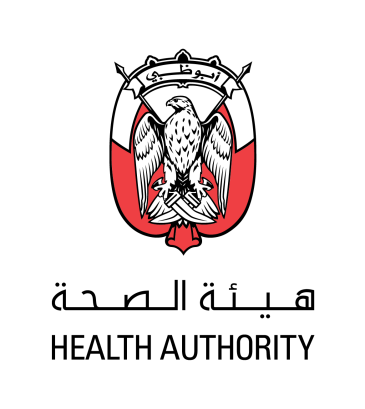 